ARIA – Discontinue/delaying – using green pen icon (Nov 2018)The green pen icon on the left of the screen can be used to Modify, Delay or Discontinue a regimen, this button is very sensitive and will only respond if the top left of the icon is clicked, above the pen. 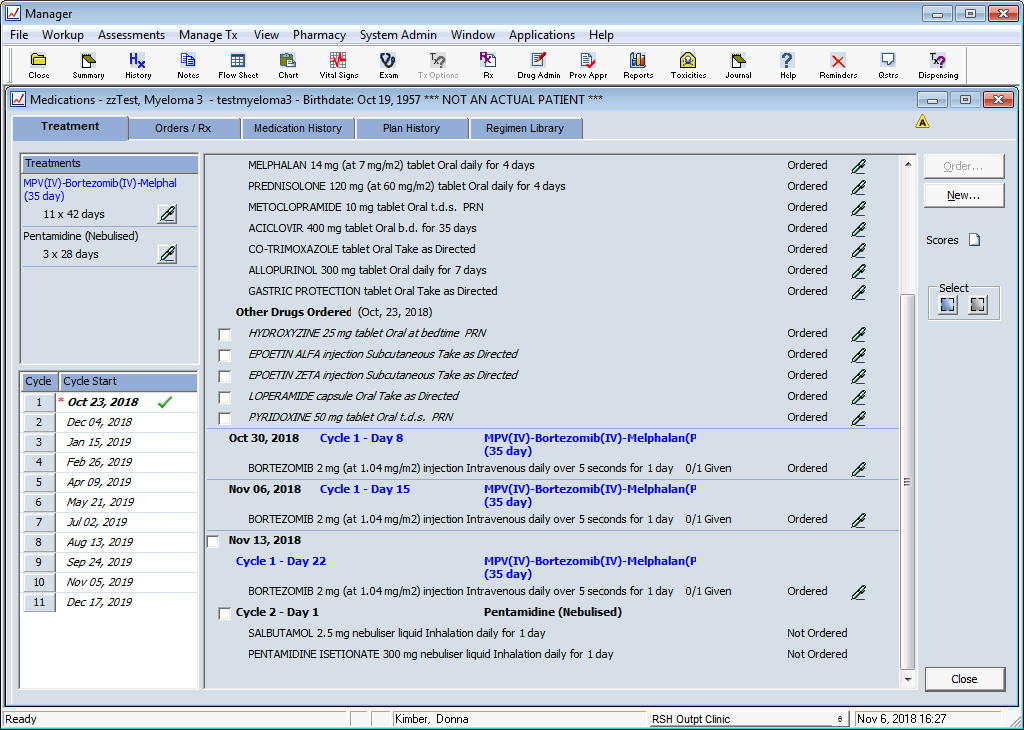 Discontinue – click green pen icon in the left column, under treatment tab.  Select Discontinue from drop down menu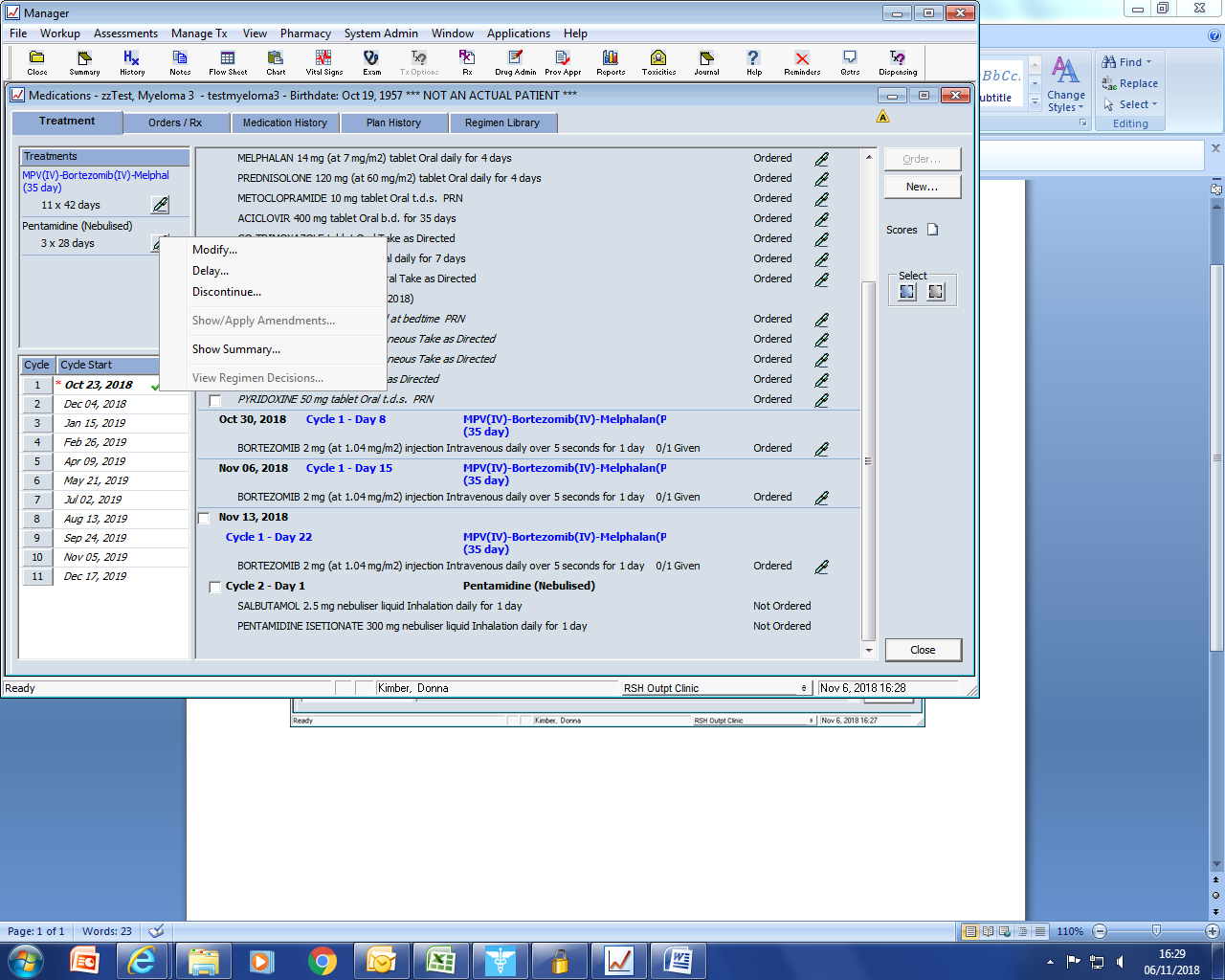 A pop up message will appear – click Yes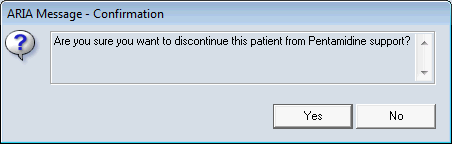 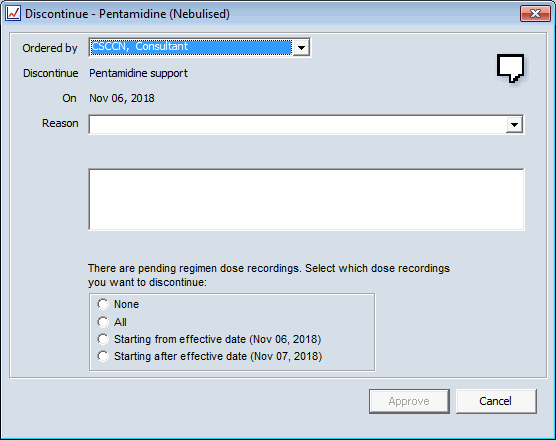 Pending Dose Recordings when discontinuing regimens.NoneIndicates that none of the pending dose recordings will be discontinued and are listed for recording.The regimen is discontinued, but any approved orders, will remain active until dose administration is completed.AllIndicates that all of the pending dose recordings will be discontinued All Approved orders with pending dose recordings are inactivated.Starting from effective date (<effective date>)Indicates that all of the pending dose recordings with administration dates that fall on or after the effective date will be discontinued.All of the pending dose recordings that have administration dates that fall before the effective date are listed for recording.Starting after the effective date (<next day's date)Indicates that all of the pending dose recordings with administration dates that fall after the effective date will be discontinued. All of the pending dose recordings that have administration dates that fall before and on the effective date are listed for recording.In this example I have discontinued All which will remove all of the doses for drug administration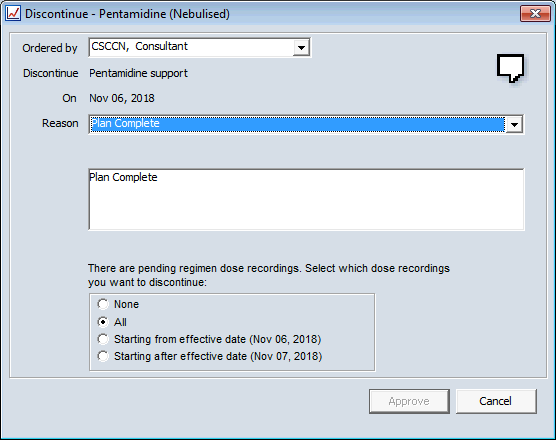 Click Approve – this pop up appears – click OK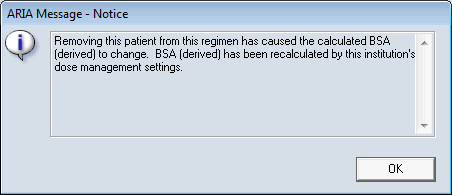 This may take some time depending on how many cycles/doses need to be discontinued, do no click on any other part of the screen, please wait for the process to complete.Delay a regimen - click green pen icon in the left column, under treatment tab.  Select Delay from drop down menu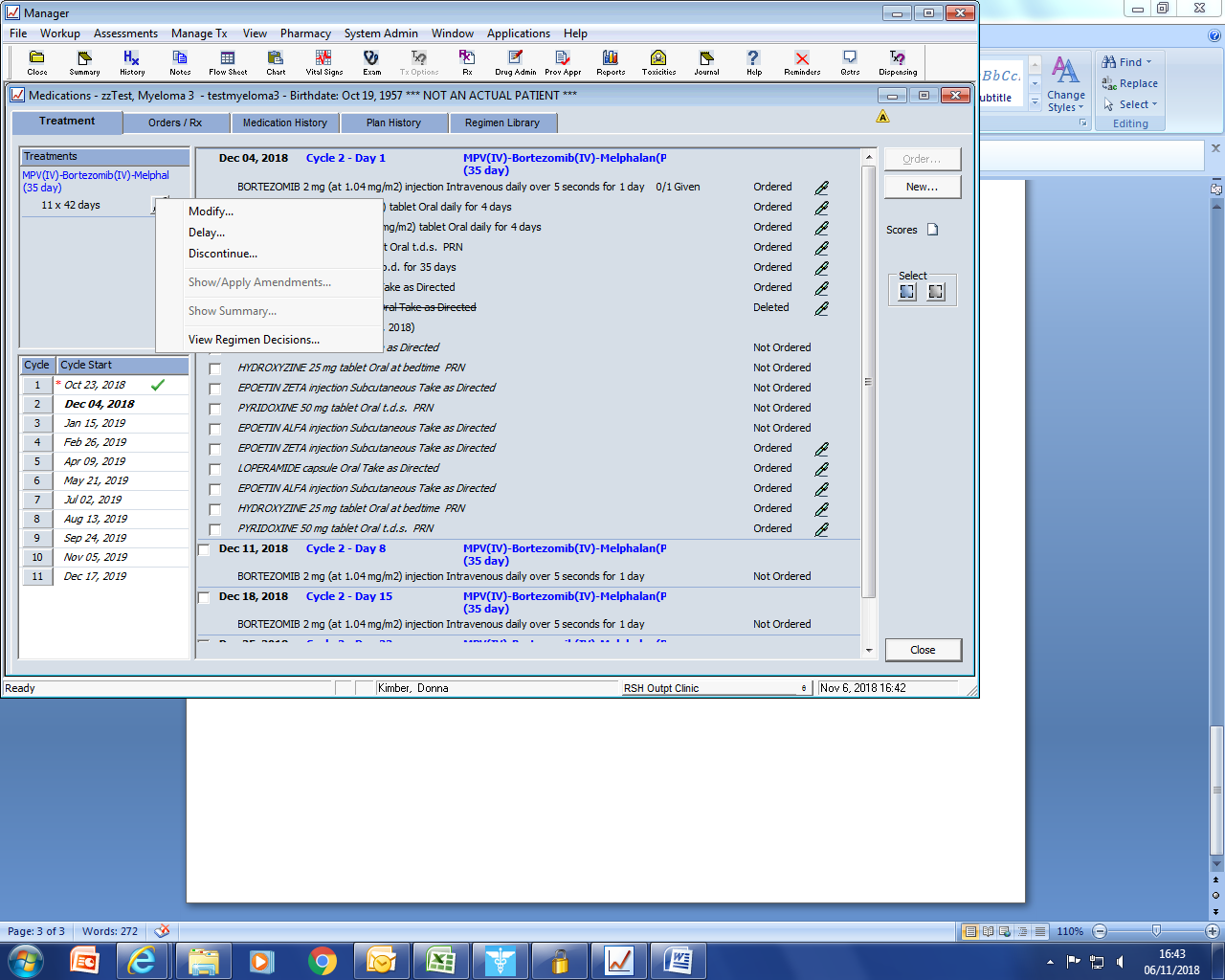 Enter delay eg 1 week – this will then move all subsequent cycles to be delayed by a week, also enter a reason from the drop down menu.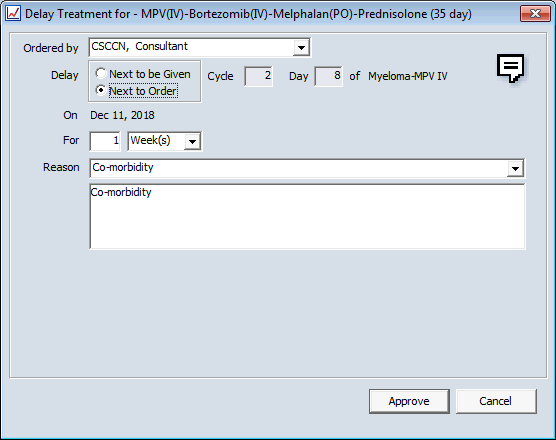 Cycle is delayed by 1 week, a red star appear in the left column next to delayed cycle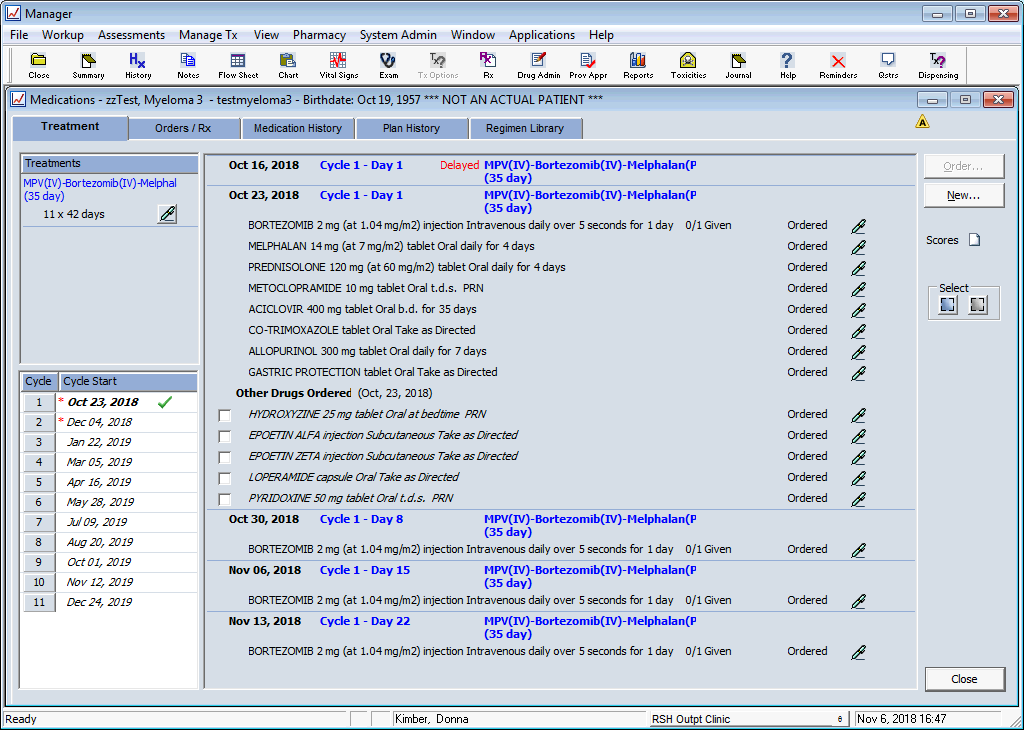 